                                                                                                                                 Проект   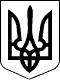 УКРАЇНАЧЕЧЕЛЬНИЦЬКА РАЙОННА РАДАВІННИЦЬКОЇ ОБЛАСТІРІШЕННЯ __червня 2017 року                                                                     12 сесія 7 скликання    Про звіт голови Чечельницької  районної державної адміністрації про здійснення адміністрацією делегованих їй повноважень Чечельницькою районною радою	Відповідно до пункту 28 частини 1 статті 43 Закону України «Про місцеве самоврядування в Україні»,  заслухавши та обговоривши звіт голови районної державної адміністрації Пустового С.М., враховуючи висновки постійних комісій та президії, районна рада ВИРІШИЛА: 	1. Звіт голови Чечельницької районної державної адміністрації про здійснення адміністрацією повноважень, делегованих їй районною радою з квітня 2016 року по квітень 2017 року взяти до відома.	2. Рекомендувати районній державній адміністрації (Пустовий С.М.)  здійснювати заходи щодо забезпечення виконання делегованих повноважень, зокрема:	- виконання районної програми економічного і соціального розвитку району на 2017 рік;- виконання дохідної частини місцевого бюджету;	- активізації роботи щодо залучення інвестицій;	- модернізації та реконструкції об’єктів соціальної сфери;	- створення привабливого туристично-рекреаційного іміджу району.	3. Контроль за виконанням цього рішення покласти на постійні комісії районної ради.Голова районної ради                                                      С.В. П’яніщукЛісницький В.В.Савчук В.В.Федчишен М.О.Воліковська Н.В.Катрага Л.П.Кривіцька І.О.Лисенко Г.М.
Крук Н.А.